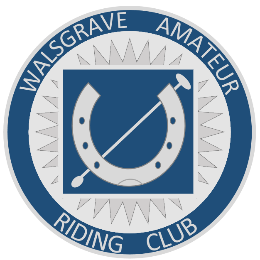 General Club Rules 2022W.A.R.C Club Policy
Competitors of Walsgrave Amateur Riding Club must be clear of our rules to ensure that the safety of riders and spectators remains our top priority.​This also ensures fairness to all competitors in the show rings.
A full list of rules is available from the Club Secretary or contact us via e-mail and we will arrange that you are provided with a full set of rules.​General Rules
A riding helmet of the latest standard MUST be worn at all times whilst riders are mounted. We recommend that your hat be of PAS015 or EN1384 (Or current Euro Standard).​Obey the instructions of the stewards, the announcer and the judges at all times.​Galloping is strictly NOT ALLOWED. The rider may injure themselves, their horse / pony or spectators and other riders.​Make your entries for the day immediately you arrive.​No horse or pony is allowed to jump more than three jumping classes.​The gate to the showground must be kept shut at all times whilst traffic is not entering or leaving.​All dogs must be kept on a lead at all times.​WARC is guided by BSJA rules. These will be adhered to and the judge’s decision will be final.​Neither the club or any person's actions on its behalf will accept liability for any loss, damage or illness to ponies, horses, riders, spectators or any other person.Show Jumping Rules
Any rider may carry a whip, but it is strictly not to be overused.​Spurs are permitted in all classes but the Under 12s. Riders under 12 years of age are not permitted to wear spurs.​Hackamores are only to be used by riders who are over 16 years old on January 1st past.Studs may be worn by any horse / pony.​Riders who receive outside assistance will be eliminated.

Competitors in both the 30cm and 40cm classes are allowed a helper in the ring to talk them around the course. Also, if the rider is eliminated, they are permitted to complete the course at the Judges' discretion regarding time permitting.​Competitors in the U12's are allowed a helper in the ring to talk them around the course. Also, if the rider is eliminated, they are permitted to complete the course.

If in any doubt about the regulations and safety requirements, please consult a Committee member for advice.Dress Code
Riders in jumping classes 30cm through to 60cm may wear coloured jodhpurs (if they so wish) along with a smart top i.e. a polo shirt etc. 
All riders in jumping classes after that, i.e. 70cm upwards MUST wear light coloured jodhpurs, i.e. white or cream, with a jacket and collar.
Riders in all classes MUST wear a safety helmet and boots that conform to the current approved standard.Competition Rules for Jumping Classes​1st place = 4 points
2nd place = 3 points
3rd place = 2 points
4th place = 1 point

1 refusal = 4 faults
2 refusals = Elimination
1 knockdown = 4 faults
2 knockdowns = 8 faults
3 knockdowns = 12 faults anon...
1 fall = EliminationGymkhana Rules​There will be 5 gymkhana events at each show.​1st place = 4 points
2nd place = 3 points
3rd place = 2 points
4th place = 1 point​Spurs are not permitted in any race or group.​Studs are not permitted in any race or group.​Any height horse / pony may be ridden by any age of rider except Tiny Tots who must ride 13.2 and under ponies.​If a trophy is won at the previous show, it must be returned by 1.00 pm on the day of the following show. If the cup is returned in a poor condition or does not arrive by the ruled time, the points that the rider won in the previous show will be deducted from their overall points tally.​A horse or pony may only compete in two gymkhana groups plus Tiny Tots.​The same horse / pony must be used throughout the day and you may only change if your horse / pony becomes lame or ill.​Tiny Tots and Leading Rein runners and leaders must wear suitable clothes and hard soled shoes, preferably Jodhpur boots.

There is no upper age limit for lead rein runners due to shortage of younger willing runners.​A whip is permitted in all groups except Tiny Tots and Leading Rein but must never be overused.​A riding helmet of the latest standard must be worn.​Shoulders must be covered when competing.​If in any doubt about the regulations and safety requirements, please consult a Committee member for advice.